Der Gemeinderat Vor dieser Stunde können die Stunden „Bürgermeister/Bürgermeisterin“ und „Aufgaben der Gemeinde“ durchgeführt werden. Die Stunden lassen sich aber auch in anderer Reihenfolge oder einzeln unterrichten.Arbeitsblatt: Wie funktioniert eine Gemeinde?Lies den Text, unterstreiche Wichtiges und trage ins Schaubild die Wörter aus dem Kasten richtig ein.Wie funktioniert eine Gemeinde?   					Seite 2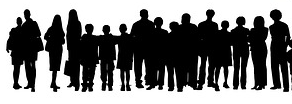 LÖSUNGWie funktioniert eine Gemeinde?   					Seite 2Einstieg:Zusammensetzung des Gemeinderates der eigenen Gemeinde auflegen. Überleitung zum Thema „Gemeinderat“Erarbeitung:Arbeitsblatt „Gemeinderat“Sicherung:FolieErarbeitung:Der Bürgermeister hat viele Rechte und steht über dem Gemeinderat. Sollte man seine Macht einschränken? Begründet!Sicherung:UG / Auf dem Arbeitsblatt als FazitLösungsansätze:Erfahrung, Vorsitz im GR und in den Ausschüssen, Chef der Verwaltung, längere Amtszeit als Gemeinderat  Kontinuität gegeben, relativ starke Stellung gegenüber dem GemeinderatErarbeitung:Film der JGR Reutlingen (ausführlicher): https://www.youtube.com/watch?v=osT4EMCcVasODER Film des JGR Heilbronn (viele Informationen zu Heilbronn):https://www.youtube.com/watch?v=SmQjLGH--y0Sicherung:Der JugendgemeinderatWahl:Mindestens 14 JahreAufstellung der ListeWerbungNach der Wahl Arbeit im JGRWichtigste Aufgaben:die Jugendlichen und ihre Interessen in der Politik zu vertretenFörderung der Projekte von und für JugendlicheOrganisation von Veranstaltungen zur politischen Bildung, Partys etc.Alle 2-3 Monate Sitzungen  Information, was die Stadtverwaltung für Jugendliche plantAktionen planen Unterstützung von Veranstaltung und SozialprojektenVorteile:Politische TeilhabeWeiterentwicklung15101520253035Der Gemeinderat stellt das Hauptorgan der kommunalen Selbstverwaltung dar und entscheidet über die Angelegenheiten der Kommune. Die Größe des Gemeinderates hängt von der Größe der Gemeinde ab, in Städten nennt man die Gemeinderäte „Stadträte“. Aufgaben des Gemeinderates sind wichtige Beschlüsse zu fassen, den Haushalt zu kontrollieren und die Verwaltung zu überwachen. Die Bürgerinnen und Bürger wählen den Gemeinderat alle fünf Jahre in direkter Wahl, jeder Wähler / jede Wählerin hat so viele Stimmen, wie Gemeinderäte zu wählen sind. Dabei können auf einen Bewerber bis zu drei Stimmen abgegeben werden (kumulieren / Stimmenhäufung) und es können Bewerber von anderen Wahllisten übernommen werden (panaschieren / Mischung). Alle Gemeinderäte arbeiten ehrenamtlich, das heißt, dass sie nur eine Aufwandsentschädigung bekommen und meist einem Beruf nachgehen. Die Entschädigung ist für Telefon- und Portokosten, den eventuellen Arbeitsausfall und die entstehenden Fahrtkosten. Generell beraten und entscheiden die Gemeinderäte unter dem Vorsitz des Bürgermeisters, der die Sitzungen und Ausschüsse leitet. Der Gemeinderat darf Gesetze für die Gemeinde beschließen, bestimmen, wie viel wofür ausgegeben wird, Bebauungs- und Flächennutzungspläne festlegen und so bestimmen, wo was gebaut wird und Gemeindebedienstete einstellen. Der Gemeinderat kann Ausschüsse bilden, die sich um verschiedene Aufgabenbereiche kümmern. Typisch sind z.B. ein Umweltausschuss, ein Ausschuss für Soziales oder für die Jugend(-hilfe). Die Gemeinderäte arbeiten dabei in einem oder verschiedenen Ausschüssen mit.Der Bürgermeister / die Bürgermeisterin hat die stärkste Position in der Gemeinde, die Bürgerinnen und Bürger wählen ihn / sie direkt für acht Jahre, er / sie leitet die Verwaltung und vertritt die Gemeinde nach außen. Er / Sie ist als einziges Mitglied des Gemeinderates bei der Entscheidungsfindung vom Anfang bis zum Ende beteiligt: Bei der Entscheidungsvorbereitung, der eigentlichen Entscheidung und der Projektverwirklichung.